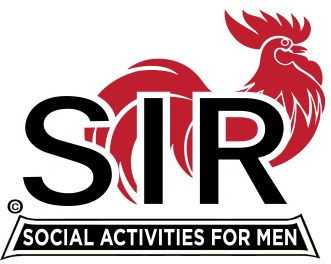 LAS TRAMPAS BRANCH 116BRANCH EXECUTIVE COMMITTEE MEETING MINUTESApril 17, 2023Big Sir Roger Craig called the meeting to order at 9:15 AM.Secretary Paul Ramacciotti confirmed a quorum was present. The following members in attendance were:Executive Committee:		Big SIR – Roger Craig	Treasurer – Jeff Johnson	Assistant Treasurer – Charlie Guthrie 	Assistant Treasurer – Al Stake	Secretary - Paul Ramacciotti	Assistant Secretary – Greg Huhges	Membership - Phil GoffDirectors:	Gary Bonfiglio	Dave Williams	Kevin Donahue	Fred Wachowicz	Darrell McClaughryCommittee Chairmen:  Neil Schmidt, Harry Sherinian, Don Schroeder, Mike Schenider, Mike Ward, Paul Russell, Michael Barrington, Alan Fitzgerald, Marty Katz, Harry Oberle and Ron Armijo.Area Representative:  Jay Gordon Secretary’s Report:  Secretary Ramacciotti asked if there were any changes or corrections to the March 20, 2023 Minutes as distributed.  There were none.   A motion to approve the Minutes was made by Jeff Johnson, seconded by Al Satake.  The motion was unanimously passed.Treasurer’s Report Jeff Johnson Reported:Branch 116 cash balance:  $15,500.00 as of 4-16-23.Reno Golf Tournament and The Silver Legacy Hotel: Because of the dispute between Branch 116 and the Silver Legacy concerning the cancellation of the 2022 tournament, Jeff contacted the Better Business Bureau and was told that the Silver Legacy has 11 outstanding complaints against them for similar matters.  Therefore, in conjunction with the State SIR, Alan Pope is working with the Silver Legacy to roll over the 2022 golf obligation into 2023 and hopefully eliminate any prior obligations on the Branches part.Protocol between the Branch and Golf Treasurer:  Jeff has initiated a procedure whereas the Golf Treasurer will work under the Branch umbrella, as opposed to functioning like an individual contractor.Dues: 158 members have paid dues totaling $3,201.60.  The Branch budget is $4,447.00.    Charlie Guthrie reported:Luncheon No Shows:  Six “no shows” from the March 20 luncheon were invoiced for non- payment.  Three were paid, two were explained away and one was ignored (twice).Luncheon Report:Mike Schneider reported:Submitted headcount for today’s luncheon is 114.Mike is getting excellent cooperation from the catering staff.Membership:Phil Goff reported:Current membership stands at 185.  Two new members are joining the Branch this month: Peter Loew, sponsored by Ed Solomon, and Essie Naddaf (rejoining the Branch).  Three members have resigned: Marv DeHeus, Urs Christen and Matt Arena.Standing ReportsRecruitment:Don Schroeder reported:Al Guzman is attending today’s luncheon as a guest.A discussion ensued as to when a potential member should officially be counted.  It was emphasized by Dave Williams that the orientation process is a necessary vehicle for new members and that new members should be recognized at a luncheon.  It was also noted that greater emphasis should be placed in getting people to attend the luncheons and making them aware of the different activities available.  Michael Barrington receives new member applications and forwards the information to specific Activity chairs based on what a potential member has noted on his application as interested activities.Alan Polanger:  All the above being said, a motion was made by Al Satake, seconded by Darrell McClaughry, to “fast track” potential member Alan Polanger to official member status.  This decision does not affect the process by which future members are inducted into the Branch.    Activities:    Mike Ward reported:Mike stated that of the 22 activities currently listed, 14 are operating in the month of April.  Four activities are still in need of a chairperson: Community Services, Reno Golf, Parties, and Travel.   Member Relations:  Michael Barrington reported:  Michael has followed up with every new member who has joined since January 2023.  None have responded.   Publicity:Paul Russell reported:Paul, in using an AI word/statement exercise, generated five paragraphs of information pertaining to SIR.  Paul suggested using this information to generate interest in SIR.  It was suggested that this information be specific to Branch 116.Little SIR ReportAlan Pope reported:Guest Speaker:  Today’s speaker will be Mike Waufle, former NFL professional football player and coach.  He will share football stories and experiences from his professional football days.This month’s birthdays number 13.Miscellaneous Updates and New BusinessSpring Fling – Marty Katz:  The contract with Boundary Oak for the event specifies a minimum of 100 attendees which needs to be signed today.  Sign-ups to date number 31.  The cut-off date for sign-ups is Wednesday, April 19, 2023.  After much discussion, entertaining other options, it was decided to cancel the event.  A motion to cancel the Spring Fling was made by Kevin Donahue and seconded by Al Satake.  The motion was unanimously passed.Nominating Committee – Fred Wachowicz:  Committee consists of six people.  June is the target date for compiling the list on nominees. Membership Vote “Women” – Roger Craig:  A questionnaire was sent to all members concerning this topic.  Results:  Branch 116: 73% No, 27% Yes.  Allowing other branches to allow women: 53% No, 44% Yes.  A motion was made by Michael Barrington that the BEC accepts the results of the Branch vote, seconded by Dave Williams.  The motion passed unanimously. Tri-folds/Survey – Fred Wachowicz:  Tri-fold flyers are ready for distribution.  The survey sent out to members garnered some interesting information which Fred will review and compile before final distribution.  68 members responded.Adjourn:There being no further business, the meeting adjourned at 10:15 AM.  The next meeting will be Monday, June 19, 2023.Respectively Submitted:Paul Ramacciotti, Secretary